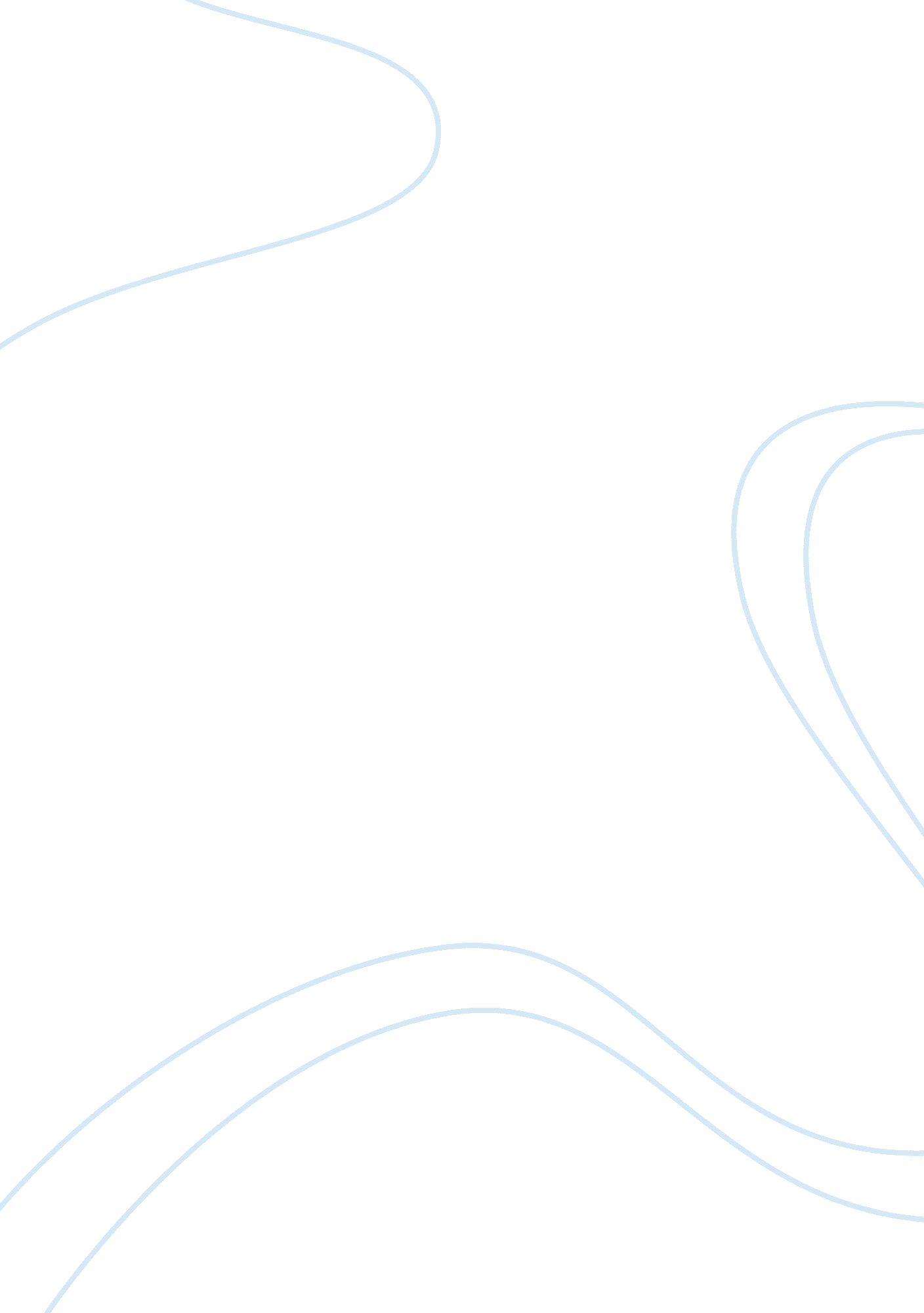 Concern over electromagnetic fields health and social care essayHealth & Medicine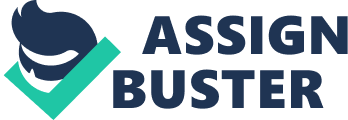 Our usage of electricity on a day-to-day footing is now taken for granted in Britain. We live and work surrounded by an of all time increasing array of electrical power public-service corporations, yet over a decennary ago concern over electromagnetic Fieldss ( EMFs ) exploded after Paul Brodeur wrote a series of articles in the New Yorker Magazine in June 1989. Because of Paul Brodeur 's repute his articles had a catalytic consequence on scientists, newsmans and concerned people throughout the universe, taking in November 1989 to the Department of Energy coverage that `` It has now become by and large accepted that there are, so, biological effects due to field exposure. '' Prior to the commercial handiness of manmade electricity, worlds were exposed to merely natural EMF forces, viz. the magnetic field of the Earth, electric Fieldss caused by charges in the clouds, sudden electric and magnetic Fieldss caused by buoy uping or by the inactive electricity of two objects rubbing together. The last century has seen Britain become progressively surrounded by semisynthetic EMF. In our society, where the usage of electricity is extended, exposure to EMF from the huge array of electrical contraptions and equipment, constructing wiring, distribution lines, and transmittal lines is common and for sustained periods of clip. There has been considerable research carried out on assorted facets of EMF and it 's consequence on human wellness, top outing with the Californian Department ofHealthbring forthing an EMF survey bing over $ 7Million and 8 old ages to finish. EMF frights have generated survey after survey and sparked a demand for a modern set of statute law and directives for employers climaxing in the drafting of a European directive. I work in the Power Utilities Sector on Power Generation Plant. Does EMF present a echt day-to-day wellness hazard to me? Against the context of the abstract and background in this papers. Working in the power public-service corporations industry within the electrical, instrumentality and control field, this possible injury is of both involvement and significance to me. I feel hence this topic should turn out bothmotivationand educational to reexamine. The information and decisions will finally be used for personal development and presentation of personal competency. Each reappraisal article must run into the following standards to be considered for reappraisal: Be a research article or study Primary or Secondary Research Contain Research Methodologies where possible. 5. Search Footings The undermentioned initial hunt footings have been drafted to supply a footing to bring forth this critical literature reappraisal: EMF, EMF Exposure, EMF Health, EMF Safety, EMF Human Health, EMF biological, EMF malignant neoplastic disease, Electro Magnetic Health, Electromagnetic Adverse Health, Electromagnetic Fields Human Health 4. Literature Reappraisal Pulling initial ideas on the construction and research paradigm this reappraisal will take are that with my EIC background and industry cognition it would be unlogical that the research worker and the investigated are wholly divorced. I am and will be influenced by my experience and old interactions with electrical theory and experimentation when reexamining EMF literature. This cognition suggests a positivism attack utilizing an Epistemic stance necessitating the apprehender and the known to be independent is dismissed. All research requires a starting point and for this subject the most suitable attack to utilize is the Interpretivist attack utilizing an Epistemology stance. The apprehender and the known influence each other ; ( Lincoln & A ; Guba, 1985 ) There have been a big figure of surveies into the factor EMF exposure may play in the wellness and unwellness of populations referred to in medical nomenclature as Epidemiology ; the basis of public wellness research. Meta-analyses and other more complete reappraisals of leukemia and encephalon malignant neoplastic disease are summarised in this reappraisal with peculiar attending to exposure assessment methodological analysiss utilised by these surveies. Breast malignant neoplastic disease ( see Reference 1 for reappraisal ) and non-cancer results such as Alzheimer 's disease ( 2, 3 ) , amyotrophic sidelong induration ( ALS ) ( 4, 5 ) and cardiovascular disease ( 6, 7 ) have non been sufficiently studied, but face similar challenges in footings of exposure appraisal. These surveies are non considered any farther in this paper. One of the four known basic natural forces, EMF is defined as `` The cardinal force that is associated with electric and magnetic Fieldss and is responsible for atomic construction, chemical reactions, the attractive and abhorrent forces associated with electrical charge and magnetic attraction, and all other electromagnetic phenomena. It is carried by the photon. '' ( English Dictionary, 2009 ) In 1992 S. Richardson published 'Occupational Risk Factors for Acute Leukaemia: A Case-Control Study ' in the International Journal of Epidemiology vol 21. This Journal is a equal reappraisal papers which gives grounds there is a procedure of self-regulation by a profession or a procedure of rating affecting qualified persons with this related field giving an early feel of research credibleness to research farther. Although no formal statements are made as to the writer 's certificates, the publication is written by members of the International Committee of Epidemiology and so an premise can be drawn that he is both qualified and respected in this field being portion of an elective commission. The survey uses a quantative methodological analysis, clearly saying his aims, variables, case-controls and informations aggregation methods, utilizing a questionnaire and a standardinterviewformat to roll up statistical informations. As the rubric suggests the research method is a corporate instance survey, utilizing chemical and toxin exposures aswell as EMF to look into the phenomena of AL. The information collected and it 's trust on human remembrance will necessarily hold some defects and this human fallibility factor with the modified experimental factor utilizing instance controls and blind analysis to better on past contradictions, suggests a Postpositivism attack. The information does back up the belief that EMF is an occupational factor for acute leukemia. A really similar method to this is described by the writer ( M. Gerin et al 1985 ) for obtaining occupational exposure histories and is celebrated as a sucessful theoretical account by ( Inter-rate understanding in measuring occupational exposure in a case-control survey, Goldberg M et Al 1986 ) nevertheless it is earlier acknowledged 'that however a questionnaire merely provides a foster step of exposure with possible misclassifications which cut down the power of the survey to observe a difference in the exposure of instances and controls ' ( Kleinbaum D Lifetime larning 1982 ) . 'Risk of Cancer among Danish Utility Workers - A Nationwide Cohort Study ' ( C. Johansen 1998 ) was one of the largest representative research surveies, conducted by Christoffer Johansen who is the MD of the Institute of Cancer Epidemiology, Danish Cancer Society. The writer appears good respected and extremely qualified in his field of expertness keeping both PhD and DMSc awards. The survey informations is for 32, 006 employees of 99 Danish public-service corporation companies covering both private and province owned installings. C. Johansen uses an intrinsic instance survey to supply a greater apprehension of power public-service corporation occupational exposure compared to the general public malignant neoplastic disease degrees. 4. Decisions Epidemiologic probe of possible associations of EMF exposure with hazard of chronic disease is an remarkably hard endeavor. Certain decisions can be drawn nevertheless: a ) The epidemiologic surveies conducted on possible wellness effects of EMF have improved over clip in edification of exposure appraisal and in methodological analysis. Several of the recent surveies onchildhoodleukemia and on occupational exposures in relation to grownup malignant neoplastic disease are near to the bound of what can realistically be achieved by epidemiology, in footings of size of survey and methodological asperity, utilizing soon available measuring methods. B ) Exposure measuring is a peculiar trouble of EMF epidemiology, in several respects: aˆ? The exposure of involvement is unperceivable, omnipresent, originates from multiple beginnings, and can change greatly over clip and over comparatively short distances. aˆ? The relevant exposure period, for malignant neoplastic diseases at least, is before the day of the month at which measurings can realistically be obtained and is of unknown continuance and initiation period. aˆ? The appropriate exposure metric is unknown, and there is no substantiated biological mechanism or carnal theoretical account from which to ascribe it. degree Celsius ) In the absence of grounds from cellular or carnal surveies, and given the methodological uncertainnesss and in many instances incompatibilities of the bing epidemiologic literature, there is no chronic disease result for which an aetiologic relation to EMF exposure can be regarded as established. vitamin D ) A big organic structure of high-quality informations exists, with measurings of exposure, strong methodological analysis, and big survey sizes, for childhood leukemia and encephalon tumors and for occupational exposure in relation to adult leukemia and encephalon tumors. Among all the results evaluated in epidemiologic surveies of EMF, childhood leukemia in relation to postpartum exposures above 0. 4 I? T is the 1 for which there is most grounds of an association. The comparative hazard has been estimated at 2. 0 ( 95 % assurance bounds ( CL ) = 1. 27-3. 13 ) in a big pooled analysis. This is improbable to be due to opportunity but may be partially due to bias. This is hard to construe in the absence of a known mechanism or consistent experimental support. In the big pooled analysis, merely 0. 8 % of all kids were exposed above 0. 4 I? T. Further surveies need to be designed to prove specific hypotheses such as facets of choice prejudice or exposure. On the footing of epidemiologic findings, there is grounds for an association of ALS with occupational EMF exposure although confounding is a possible account. Whether there are associations with chest malignant neoplastic disease, cardiovascular disease, and self-destruction anddepressionremains unsolved. Overall, despite 20 old ages of extended epidemiologic probe of the relation of EMF to hazard of chronic disease, there are still epidemiologic inquiries that need to be resolved. To be of value, nevertheless, future surveies of these inquiries must be of high methodological quality, of sufficient size and with sufficient Numberss of extremely exposed topics, and must include appropriate exposure groups and sophisticated exposure appraisal. Particularly for childhood leukemia, small is to be gained from farther repeat of probe of hazards at moderate and low exposure degrees, unless such surveies can be designed to prove specific hypotheses, such as choice prejudice or facets of exposure non antecedently captured. In add-on there is a demand for surveies in worlds of possible physiological effects of EMF that might associate to hazards of chronic disease. 